Θέμα: «Ξενάγηση στην πόλη κάτω από την πόλη: ευρήματα  των ανασκαφών του μετρό της Θεσσαλονίκης»ΠΡΟΣΚΛΗΣΗ Οι Σ.Ε.Ε. Εκπαίδευσης για την Αειφορία του 1ου, 2ου, 3ου και 4ου ΠΕ.Κ.Ε.Σ. Κεντρικής Μακεδονίας  συνδιοργανώνουν την τρίτη συνάντηση του κύκλου  διαδικτυακών   επιμορφωτικών  συναντήσεων με τίτλο:  “Νοηματοδοτώντας το ‘αεί’ της Αειφορίας”  για τους/τις  εκπαιδευτικούς Πρωτοβάθμιας και Δευτεροβάθμιας Εκπαίδευσης όλων των ειδικοτήτων του  1ου, 2ου, 3ου και 4ου ΠΕ.Κ.Ε.Σ (Περιφερειακό Κέντρο Εκπαιδευτικού Σχεδιασμού)  με τίτλο: «Η πόλη κάτω από την πόλη»Δευτέρα 28 Ιουνίου, ώρα 18.30Πρόκειται για μία διαδικτυακή ξενάγηση στα ευρήματα των ανασκαφών του μετρό Θεσσαλονίκης, η οποία θα γίνει από τον ξεναγό κ. Ιωάννη Κιουρτσόγλου.Σκοπός της ξενάγησης είναι η ενημέρωση και ευαισθητοποίηση των εκπαιδευτικών Πρωτοβάθμιας και Δευτεροβάθμιας Εκπαίδευσης της Κεντρικής Μακεδονίας πάνω στη σπουδαιότητα των ευρημάτων και τη σημασία τους για την ιστορία της Θεσσαλονίκης και της Κεντρικής Μακεδονίας.  Η ανακάλυψη του ρωμαϊκού οδικού άξονα decumanus maximus αποτελεί ένα εύρημα που προκάλεσε το ενδιαφέρον της παγκόσμιας επιστημονικής κοινότητας.  Με τη διαδικτυακή αυτή συνάντηση ολοκληρώνεται  ο κύκλος των διαδικτυακών   επιμορφωτικών  συναντήσεων με τίτλο:  “Νοηματοδοτώντας το ‘αεί’ της Αειφορίας”. Η ξενάγηση που θα διεξαχθεί διαδικτυακά στην παρούσα φάση, χωρίς να αποκλείουμε το ενδεχόμενο να πραγματοποιηθεί και με τη φυσική μας παρουσία σε επόμενο χρόνο, απευθύνεται τόσο  στους/ στις εκπαιδευτικούς που συμμετείχαν στις δύο προηγούμενες συναντήσεις των εισηγήσεων και των βιωματικών εργαστηρίων,  αλλά και σε όλους/ες τους/τις εκπαιδευτικούς της Περιφερειακής Δ/νσης Α/θμιας & Β/θμιας Εκπ/σης Κεντρικής Μακεδονίας (δηλ και των 4 ΠΕΚΕΣ) που ενδιαφέρονται.Οι εκπαιδευτικοί που ενδιαφέρονται, παρακαλούνται να συμπληρώσουν τη φόρμα   https://forms.gle/dpRECfVeqbAi5Vbs9  μέχρι την Δευτέρα 28/6/21 στις 12.00, για να ενημερωθούν σχετικά με το σύνδεσμο.                                                                                                     Η ΣΕΕ για την Εκπαίδευση για                                                                                                     την Αειφορία του 4ου ΠΕΚΕΣ                                                                                                      Στυλιανού ΠασχαλίναΕΛΛΗΝΙΚΗ ΔΗΜΟΚΡΑΤΙΑ   
    ΥΠΟΥΡΓΕΙΟ ΠΑΙΔΕΙΑΣ                                                                                                                                                                        
ΚΑΙ ΘΡΗΣΚΕΥΜΑΤΩΝ                                                                                                                                                                       
ΠΕΡΙΦΕΡΕΙΑΚΗ Δ/ΝΣΗ  Α/ΘΜΙΑΣ & Β/ΘΜΙΑΣ ΕΚΠ/ΣΗΣ 
ΚΕΝΤΡΙΚΗΣ ΜΑΚΕΔΟΝΙΑΣ
ΕΛΛΗΝΙΚΗ ΔΗΜΟΚΡΑΤΙΑ   
    ΥΠΟΥΡΓΕΙΟ ΠΑΙΔΕΙΑΣ                                                                                                                                                                        
ΚΑΙ ΘΡΗΣΚΕΥΜΑΤΩΝ                                                                                                                                                                       
ΠΕΡΙΦΕΡΕΙΑΚΗ Δ/ΝΣΗ  Α/ΘΜΙΑΣ & Β/ΘΜΙΑΣ ΕΚΠ/ΣΗΣ 
ΚΕΝΤΡΙΚΗΣ ΜΑΚΕΔΟΝΙΑΣ
              Σέρρες,  22-06-2021              Αριθμ. Πρωτ.:  268              Σέρρες,  22-06-2021              Αριθμ. Πρωτ.:  268              Σέρρες,  22-06-2021              Αριθμ. Πρωτ.:  268ΕΛΛΗΝΙΚΗ ΔΗΜΟΚΡΑΤΙΑ   
    ΥΠΟΥΡΓΕΙΟ ΠΑΙΔΕΙΑΣ                                                                                                                                                                        
ΚΑΙ ΘΡΗΣΚΕΥΜΑΤΩΝ                                                                                                                                                                       
ΠΕΡΙΦΕΡΕΙΑΚΗ Δ/ΝΣΗ  Α/ΘΜΙΑΣ & Β/ΘΜΙΑΣ ΕΚΠ/ΣΗΣ 
ΚΕΝΤΡΙΚΗΣ ΜΑΚΕΔΟΝΙΑΣ
ΕΛΛΗΝΙΚΗ ΔΗΜΟΚΡΑΤΙΑ   
    ΥΠΟΥΡΓΕΙΟ ΠΑΙΔΕΙΑΣ                                                                                                                                                                        
ΚΑΙ ΘΡΗΣΚΕΥΜΑΤΩΝ                                                                                                                                                                       
ΠΕΡΙΦΕΡΕΙΑΚΗ Δ/ΝΣΗ  Α/ΘΜΙΑΣ & Β/ΘΜΙΑΣ ΕΚΠ/ΣΗΣ 
ΚΕΝΤΡΙΚΗΣ ΜΑΚΕΔΟΝΙΑΣ
Προς: Σχολικές μονάδες των διευθύνσεων:               Διεύθυνση ΠΕ Σερρών, Κιλκίς               Διεύθυνση  ΔΕ Σερρών , Κιλκίς Κοιν: Περιφερειακή Διεύθυνση           Εκπαίδευσης Κ. Μακεδονίας          ΔΔΕ Σερρών & Κιλκίς          ΔΠΕ Σερρών & Κιλκίς          ΚΠΕ Πορροίων, ΚΠΕ ΚΙλκίςΤαχ. Δ/νση: Κ Παλαιολόγου 22 ΣέρρεςΠρος: Σχολικές μονάδες των διευθύνσεων:               Διεύθυνση ΠΕ Σερρών, Κιλκίς               Διεύθυνση  ΔΕ Σερρών , Κιλκίς Κοιν: Περιφερειακή Διεύθυνση           Εκπαίδευσης Κ. Μακεδονίας          ΔΔΕ Σερρών & Κιλκίς          ΔΠΕ Σερρών & Κιλκίς          ΚΠΕ Πορροίων, ΚΠΕ ΚΙλκίςΠληροφορίες:Στυλιανού Π. Προς: Σχολικές μονάδες των διευθύνσεων:               Διεύθυνση ΠΕ Σερρών, Κιλκίς               Διεύθυνση  ΔΕ Σερρών , Κιλκίς Κοιν: Περιφερειακή Διεύθυνση           Εκπαίδευσης Κ. Μακεδονίας          ΔΔΕ Σερρών & Κιλκίς          ΔΠΕ Σερρών & Κιλκίς          ΚΠΕ Πορροίων, ΚΠΕ ΚΙλκίςΤηλέφωνο:23210 45270Προς: Σχολικές μονάδες των διευθύνσεων:               Διεύθυνση ΠΕ Σερρών, Κιλκίς               Διεύθυνση  ΔΕ Σερρών , Κιλκίς Κοιν: Περιφερειακή Διεύθυνση           Εκπαίδευσης Κ. Μακεδονίας          ΔΔΕ Σερρών & Κιλκίς          ΔΠΕ Σερρών & Κιλκίς          ΚΠΕ Πορροίων, ΚΠΕ ΚΙλκίςΗλ. Ταχυδρομείο:lstylianou33@yahoo.grΠρος: Σχολικές μονάδες των διευθύνσεων:               Διεύθυνση ΠΕ Σερρών, Κιλκίς               Διεύθυνση  ΔΕ Σερρών , Κιλκίς Κοιν: Περιφερειακή Διεύθυνση           Εκπαίδευσης Κ. Μακεδονίας          ΔΔΕ Σερρών & Κιλκίς          ΔΠΕ Σερρών & Κιλκίς          ΚΠΕ Πορροίων, ΚΠΕ ΚΙλκίςΠρος: Σχολικές μονάδες των διευθύνσεων:               Διεύθυνση ΠΕ Σερρών, Κιλκίς               Διεύθυνση  ΔΕ Σερρών , Κιλκίς Κοιν: Περιφερειακή Διεύθυνση           Εκπαίδευσης Κ. Μακεδονίας          ΔΔΕ Σερρών & Κιλκίς          ΔΠΕ Σερρών & Κιλκίς          ΚΠΕ Πορροίων, ΚΠΕ ΚΙλκίς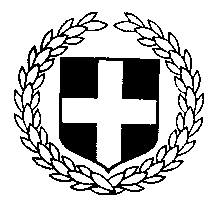 